Тема урока: МОЛЕКУЛЫ.Цель урока: Дать учащимся понятие о строении вещества; опытным  путем доказать, что все тела состоят из частиц; дать представление о молекулах и их размерах.       Заложить первые представления о познаваемости явлений, даже таких, которые недоступны непосредственному наблюдению;формировать научный подход к изучению окружающей действительности; развивать  умения учащихся наблюдать, анализировать, делать выводы.       Развивать навыки правильного обращения с оборудованием.Приборы и материалы: мензурки со спиртом и водой, камешки и песок в мерной посуде, монеты, гвоздики, деревянные дощечки, установка для наблюдения расширения проволоки при нагревании, спички, спиртовки или свечки, щипцы, крупинки марганцовки, теплая вода;      Инструкционные карты.ХОД   УРОКА.I.                                Организационная часть.При входе в класс учащиеся получают карточку с номером стола, за который им следует сесть. (Класс разбивается на группы примерно по 5 – 6 человек. Ученики по уровню успеваемости – разные). Ребята занимают свои места, проверяется готовность их к уроку.II.                              Мобилизующие начало.Учащимся сообщается тема урока и план работы.      Ребятам  задается несколько вопросов:-Что такое материя? -Что такое вещество?-          Назовите, какие вещества находятся в мензурках у вас на столе. (Спирт и вода)-          Определите объем воды и объем спирта. Если обе жидкости смешать, то какой объем, они будут занимать? -          Теперь слейте обе жидкости в одну мензурку. Проверьте, правы ли вы?Перед  ребятами возникает проблема: « Почему суммарный объем воды и спирта меньше, чем  должен был бы быть?»       Учитель объясняет: «Чтобы ответить на этот и многие другие интересные вопросы необходимо знать строение вещества».       Показывается следующий опыт. Крупинку марганцовки бросают в горячую воду. Вода быстро окрашивается.-          Как такая маленькая крупинка могла окрасить такое большое количество воды?Учащиеся приходят к выводу, что в маленькой крупинке содержится очень много еще более маленьких частичек.      Здесь необходимо обобщить, что все вещества состоят из частиц, и эти частицы очень малы. Их называют молекулами. (Рассказать, откуда произошло это слово).-          А теперь попытаемся объяснить первый опыт. Для этого, учитель просит ребят смешать примерно 100 см3  камешков и 100 см3 песка. -          Равен ли их общий объем 200 см3? Нет. -          Объясните, почему?Ребята легко объясняют этот опыт и первый опыт по смешиванию спирта с водой.       Здесь снова делаются выводы, что все тела состоят из очень маленьких частиц и между ними существуют промежутки.       На следующем этапе урока ребята получают инструкционные карты (см. Приложение)  и по ним выполняют следующий опыт, доказывающий, что  при нагревании тела расширяются. Одна половина групп делает опыт по нагреванию монеты, другая – по нагреванию проволоки.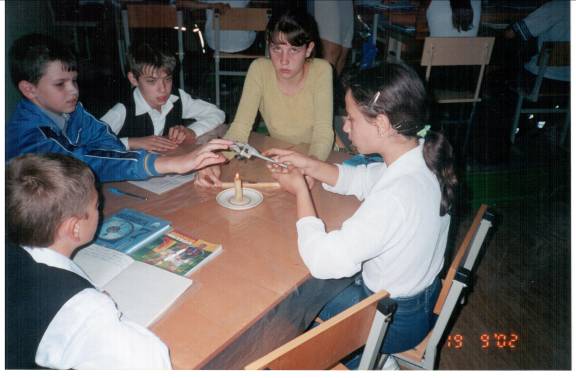 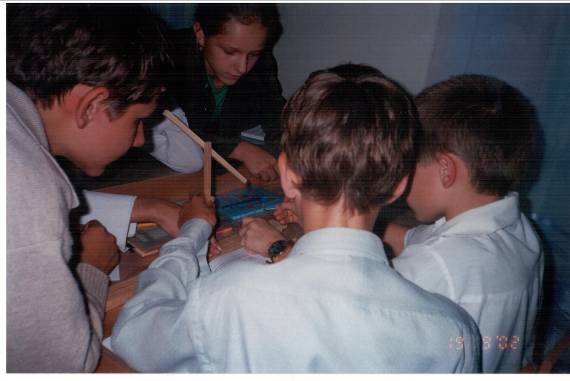  При объяснении причин расширения тел, у ребят возникает две версии: первая,- что тела расширяются за счет увеличения размеров самих молекул, вторая, - что расширение обусловлено увеличением расстояния между частицами. Здесь, чтобы учащиеся сделали правильный выбор,  необходима помощь преподавателя.III.                             Краткое сообщение интересной информации*.  (Если позволяет время).IV.                             Обобщение и подведение итогов. V.                               Домашнее задание.  п. 7, 8, Л. № 53, 54,42 (уч. Пёрышкин. Физика 7.)Приложение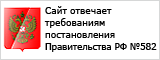 